INSTITUTO POLITÉCNICO NACIONAL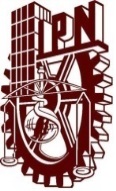 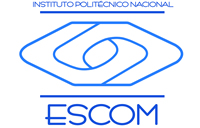 ESCUELA SUPERIOR DE CÓMPUTOCOMISIÓN ACADÉMICA DE TRABAJOS TERMINALESACTA DE EVALUACIÓN DE «TT-I, TT-II, TT-R»LA CALIFICACIÓN REPORTADA EN EL PRESENTE DOCUMENTO SE PONDERARÁ CON LAS REPORTADAS POR LOS EVALUADORES Y EL TITULAR DE LA UNIDAD DE APRENDIZAJE, EL RESULTADO SERÁ TRANSCRITO DIRECTAMENTE AL ACTA DE CALIFICACIONES DE LA U.A. DE TTI O TTII QUE CORRESPONDA.“«TITULO DEL TT »"	Alumno(s) aprobado(s) con Mención Honorífica        Sí____      No____(Siempre que cumplan con los requisitos señalados en el Art.43, Capitulo VII del Reglamento de Titulación Profesional del Instituto Politécnico Nacional.)____________________________________TITULAR DE LA UNIDAD DE APRENDIZAJETT:   «NÚMERO DE TT»CICLO ESCOLAR:       2020-2021/1FECHA: «FECHA_EVALUACIÓN»PRESENTACIÓN DEL TRABAJO TERMINAL PRESENTACIÓN DEL TRABAJO TERMINAL PRESENTACIÓN DEL TRABAJO TERMINAL En caso de que no se llegue a un consenso en la calificación de la  evaluación se deberá obtener por promedio considerando una ponderación del 30% por los Directores y del 70% por los SinodalesEn caso de que no se llegue a un consenso en la calificación de la  evaluación se deberá obtener por promedio considerando una ponderación del 30% por los Directores y del 70% por los SinodalesEn caso de que no se llegue a un consenso en la calificación de la  evaluación se deberá obtener por promedio considerando una ponderación del 30% por los Directores y del 70% por los SinodalesALUMNOSCalificación (Número)Calificación(Letra)«ALUMNO_1»«ALUMNO_2»«ALUMNO_3»«ALUMNO_4»____________________________________________________ DIRECTOR(A) DEL TRABAJO TERMINAL    _______________________________________________DIRECTOR(A) DEL TRABAJO TERMINALSINODAL DEL TRABAJO TERMINALSINODAL DEL TRABAJO TERMINALSINODAL DEL TRABAJO TERMINALSINODAL DEL TRABAJO TERMINALSINODAL DEL TRABAJO TERMINALSINODAL DEL TRABAJO TERMINALSEGUIMIENTO DEL TRABAJO TERMINALSEGUIMIENTO DEL TRABAJO TERMINALSEGUIMIENTO DEL TRABAJO TERMINALCALIFICACIÓN FINALCALIFICACIÓN FINALTITULAR DE LA UNIDAD DE APRENDIZAJE DE TTI O TTII CORRESPONDIENTETITULAR DE LA UNIDAD DE APRENDIZAJE DE TTI O TTII CORRESPONDIENTETITULAR DE LA UNIDAD DE APRENDIZAJE DE TTI O TTII CORRESPONDIENTE80% Jurado + 20% Seguimiento 80% Jurado + 20% Seguimiento ALUMNOSNÚMEROLETRANÚMEROLETRA«ALUMNO_1»«ALUMNO_2»«ALUMNO_3»«ALUMNO_4»